附件1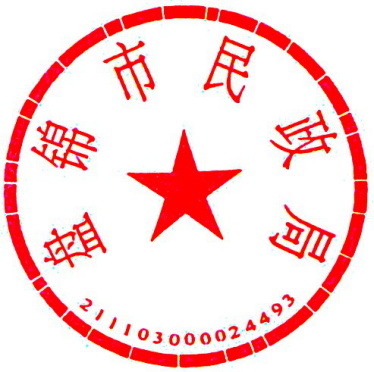 新取消的证明事项清单填表说明：1.填报2021年4月底之后取消的证明事项；                    2.证明事项是指不需要申请人自行提供的证明，取消的统计口径不包括实行告知承诺制方式办理的；                    3.市直部门只填写市本级新取消的证明事项；各县、区填写本地区新取消的证明事项；                    4.替代措施包括：信息共享、网络核验、线下核查、合同凭证等，无替代措施的填“无”。附件2保留证明事项清单附件3实行告知承诺制的证明事项清单填表说明：1.填写截至目前本部门、本区域所有使用告知承诺制办理的证明事项清单；                    2.市直部门只填写使用告知承诺制办理的证明事项；                    3.各县、区填写本地区使用告知承诺制办理的证明事项，分区域实施的，在实施区域中注明。序号证明事项名称证明用途替代措施取消时间备注无序号证明事项名称设定依据是否为自行设定办理方式实施区域备注1收养人的年龄、婚姻、有无子女、职业、财产、健康、有无受过刑事处罚等状况的证明华侨以及居住在香港、澳门、台湾地区的中国公民在内地收养子女登记编码：210700030001《华侨以及居住在香港、澳门、台湾地区的中国公民办理收养登记的管辖以及所需出具证明材料的规定》（1999年5月25日民政部第16号令发布）规章纸质2当事人无配偶证明、无直系血亲和三代以内旁系血亲关系证明等涉外、涉港澳台、涉华侨婚姻登记，编码：210700032000《婚姻登记条例》（国务院中华人民共和国国务院令第387号）法规纸质序号证明事项名称证明用途实施区域办理数量核查比例备注无